BİRİM FİYAT TEKLİF CETVELİİdarenin Adı                         : Uşak Üniversitesi Tıp Fakültesi Doğrudan Temin Numarası :22DT1211814Malın Adı                            :Laboratuvar Malzemesi AlımıTeklif İçin Son Tarih:  11.11.2022 Saat:13:00Malzemelerin 10 Aralık 2022 tarihine kadar teslim edilmesi gerekiyor. Belirtilen tarihe kadar teslim edilmeyen malzemelerin siparişi iptal edilecektir.Teklifler tip@usak.edu.tr adresine gönderilebilir.15 ml Falcon Tüpü Teknik ŞartnamesiUltra şeffaf, saf polipropilenden üretilmiş olmalı ve konik tabanlı olmalıdır. Vida kapaklı olmalıdır. Kapak kapatıldığında kesinlikle sızdırmamalıdır.15 ml’lik hacim kapasitesinde olmalıdır. Santrifüj işlemine dayanıklı olmalıdır.Üzerinde yazı alanı olmalı ve ml cinsinden ölçüm işaretleri olmalıdır.                                50 ml Falcon Tüpü Teknik ŞartnamesiUltra şeffaf, saf polipropilenden üretilmiş olmalı ve konik tabanlı olmalıdır. Vida kapaklı olmalıdır. Kapak kapatıldığında kesinlikle sızdırmamalıdır.50 ml’lik hacim kapasitesinde olmalıdır. Santrifüj işlemine dayanıklı olmalıdır.Üzerinde yazı alanı olmalı ve ml cinsinden ölçüm işaretleri olmalıdır. 24’lü Hücre Kültürü Plağı Teknik ŞartnamesiHücre kültürü için uygun olmalıdır.Steril olmalıdır.Düz dipli ve kapaklı olmalıdır.Çalışma hacmi 1 ml olmalıdırSYBR™ Safe DNA Gel Stain Teknik ŞartnamesiAgaroz veya akrilamid jellerde DNA'nın görselleştirilmesi için kullanılabilmelidir.SYBR® Safe boyası, mavi ışık ya da UV uyarımını kullanabilen etidyum bromür için daha az tehlikeli bir alternatif olarak özel olarak formüle edilmiş olmalıdır.Spesifik olmayan arka plan floresansını azaltarak hassasiyeti arttırmalıdır.RNA boyama dahil tüm boyama uygulamaları için etidyum bromür yerine kullanılabilmelidir.Deteksiyon metodu floresan olmalıdır.DMSO'da 10.000X konsantre olarak verilmelidir.Saklama koşullarına uygun teslim edilmelidir.Büret Teknik ŞartnamesiBorosilikat camdan üretilmiş olmalıdır.Musluklar PTFE (teflon) ve düz olmalıdır.Conformıty grup sertifikasında sahip olmalıdır.A kalite standartlarına uygun olmalıdır.50ml hacminde olmalıdır.0,1 Oml taksimatlı olmalıdır.Yanında teklif olarak masaüstü kullanabilmek amaçlı 3 ayak, çubuk 75 cm ve kıskaç verilmelidir.Diapozon Seti Teknik ŞartnamesiSes titreşimlerinin belirlenmesinde kullanılan diapozon seti pratik bir kullanım sunmalıdır ve ideal ölçülerde olmalıdır.5’li diapozon seti alüminyum malzeme kullanılarak imal edilmiş olmalıdır.Set içerisinde 128, 256, 512, 1024 ve 2048 frekans diapozonlar bulunmalıdır.Tüm parçalara uygun yuvaların mevcut olduğu özel taşıma deri çantası içinde olmalıdır.AAA		B		BSıra NoMal Kaleminin Adı ve Kısa AçıklamasıBirimiMiktarıTeklif Edilen Birim Fiyat (Para birimi belirtilerek)Tutarı (Para birimi belirtilerek)İstekli Bilgileri1Falcon Tüp (15 ml lik)adet1002Falcon Tüp (50 ml lik)adet1003hücre Kültürü Plağı (24 lü)adet1004SYBR™ Safe DNA Gel Stainadet15Büretadet16Diapozon Seti (5 li)adet3Toplam Tutar (K.D.V Hariç)Toplam Tutar (K.D.V Hariç)Toplam Tutar (K.D.V Hariç)Toplam Tutar (K.D.V Hariç)Toplam Tutar (K.D.V Hariç)Adı - SOYADI / Ticaret unvanıKaşe ve İmza 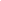 